Ek-6.1: 19.12.2023 günlü, 2023/12-06 sayılı Senato kararı ekidir.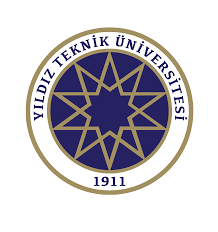 YILDIZ TEKNİK ÜNİVERSİTESİCİNSEL TACİZ VE CİNSEL SALDIRI ÖNLEME KURULU YÖNERGESİ(05.04.2022 günlü, 2022/-02-12 sayılı Senato’da kabul edilmiştir.)BİRİNCİ BÖLÜMAmaç, Kapsam, Dayanak ve TanımlarAmaçMADDE 1- (1) Bu yönergenin amacı, Üniversitede görevli personel ile öğrencilere yönelik cinsel taciz ve cinsel saldırı konusunda destek vermek ve çözüm aramak için oluşturulan Kurulun; yapısını, faaliyetini, görev ve sorumluluklarına ilişkin çalışma usul ve esaslarını düzenlemektir.KapsamMADDE 2- (1) Bu yönerge, çalışma ve eğitim-öğretim ilişkisi içinde bulunan Üniversite personeli ve öğrencileri arasında gerçekleşen cinsel taciz ve cinsel saldırı sayılan davranış ve eylemleri kapsar. DayanakMADDE 3- (1) Bu yönerge 2547 sayılı Yükseköğretim Kanunu’nun 14. maddesine dayanılarak hazırlanmıştır.Tanımlar 
MADDE 4- (1) Bu Yönergede geçen;Başkan: Cinsel Taciz ve Cinsel Saldırıyı Önleme Kurulu Başkanını,Başvurucu: Doğrudan veya dolaylı olarak cinsel taciz ve cinsel saldırıya maruz kaldığını veya tanık olduğunu iddia eden kişi veya kişileri, Kurul: Yıldız Teknik Üniversitesi Cinsel Taciz ve Cinsel Saldırı Önleme Kurulunu,Rektör: Yıldız Teknik Üniversitesi Rektörünü,Senato: Yıldız Teknik Üniversitesi Senatosunu,Üniversite: Yıldız Teknik Üniversitesini,ifade eder.İKİNCİ BÖLÜMCinsel Taciz, Cinsel Saldırı ve Cinsel İstismar Cinsel TacizMADDE 5- (1) Rızaya dayalı olmayan, kişiyle vücut teması bulunmadan yapılan, tehdit, şantaj, hakaret unsuru taşımayan cinsel içerik veya amaçlı her tür söz, tavır ve davranışlar cinsel taciz olarak değerlendirilir.(2) Cinsel tacizin uyarılara rağmen birden fazla tekrarlanması süregelen taciz olarak değerlendirilir.(3) Cinsel tacizin tehdit, şantaj, hakaret ve benzer nitelikli fiillerle ortaya çıkması ağır taciz olarak değerlendirilir. (4) Kişinin, güvenliğinden endişe etmesine neden olan, fiziki veya psikolojik açıdan korku ve çaresizlik duygusu yaratan cinsel tutum ve davranışların fiilen ya da herhangi bir iletişim aracı vasıtasıyla sürekli olarak gerçekleştirilmesi ısrarlı takip olarak değerlendirilir. (5) Kişinin; cinsel içerikli tavır ve davranışı kabul etmesi halinde ödül, terfi, not vb. kazançlar sağlanacağının belirtilmesi ödüllendirme vaadi olarak değerlendirilir.(6) Kişinin cinsel içerikli tavır ve davranışı reddetmesi, cinsel tacize uğradığını düşünerek şikâyet etmesi nedeniyle, örtülü olarak veya açıkça kişinin iş veya eğitim yaşamının zorlaştırılması misilleme olarak değerlendirilir.Cinsel SaldırıMADDE 6- (1) Rızaya dayalı olmayan cinsel davranışlarla bir kimsenin vücut dokunulmazlığının ihlal edilmesidir. Cinsel İstismarMADDE 7- (1) 18 yaşından küçüklere karşı gerçekleştirilen cinsel taciz ve cinsel saldırı eylemleridir.ÜÇÜNCÜ BÖLÜMCinsel Taciz ve Cinsel Saldırı Önleme Kurulunun Oluşumu ve GörevleriKurulun OluşumuMADDE 8– (1) (Değişik: 19.12.2023-2023/12-06) Kurul, Rektör tarafından biri başkan olmak üzere görevlendirilen toplam  yedi (7) üyeden oluşur. (2) (Değişik: 19.12.2023-2023/12-06) Kurul üyelerinin en az dördünün (4) kadın personel olması gerekir. (3) (Değişik: 19.12.2023-2023/12-06) Kurul üyelerinin en az ikisinin (2) Psikolojik Danışma ve Rehberlik ile Psikoloji ve bir (1) üyenin ise Hukuk alanında uzman olması gerekir. (4) (Değişik: 22.08.2023-2023/07-22) Başkan, kurul üyeleri arasından bir üyeyi Başkan Yardımcısı ve bir üyeyi Raportör olarak görevlendirir. (5) Bu Yönergenin kapsamına giren bir fiille ilgili olarak adli veya idari ceza almış kişiler Kurul üyeliğine seçilemez.(6) Kurul üyelerinden herhangi birinin olayın tarafı olması veya taraflardan biri ile tarafsızlık ve nesnelliğini gölgeleyebilecek bir ilişki olması durumunda, ilgili kurul üyesi bu dosya ile ilgili toplantılara katılamaz. (7) Kurul üyelerinin görev süresi üç (3) yıldır. Görev süresi biten bir üye aynı usulle yeniden görevlendirilebilir. Görev süresi dolmadan önce üyelikten ayrılanların veya üyeliği sona erenlerin yerine aynı usulle görevlendirme yapılır. Yeni üyeler yerine seçildikleri üyenin görev süresinin sonuna kadar görev yaparlar.(8) Kurul üyeliği sırasında bu Yönerge kapsamındaki bir fiille ilgili olarak hakkında adli veya idari soruşturma başlatılan üyenin üyeliği askıya alınır. Kişinin adli veya idari ceza alması halinde üyeliği sona erer. Üyeliğin askıya alındığı hallerde, Rektör tarafından geçici olarak yeni üye görevlendirmesi yapılır.(9) Bir takvim yılı içinde, mazeretsiz olarak üst üste üç toplantıya katılmayan üyenin üyeliği sona erer ve yerine aynı nitelikte yeni üye atanır.(10) (Mülga: 19.12.2023-2023/12-06)(11) Kurul, üye tam sayısının en az salt çoğunluğuyla toplanır. Toplantıya katılanların salt çoğunluğuyla karar alır. (12) Kurul; hukuki, psikolojik veya akademik açıdan uzmanlık bilgisine ihtiyaç duyulması halinde, Başkanın talebiyle uzman desteği alabilir.(13)  Kurulun gündemi Başkan tarafından hazırlanır ve üyelere bildirilir.(14) Kurulun sekreterya hizmetleri gizlilik ilkesi çerçevesinde Genel Sekreterlik tarafından yürütülür.Kurulun GörevleriMADDE 9 – (1) (Değişik: 19.12.2023-2023/12-06) Cinsel taciz ve cinsel saldırı iddialarına ilişkin başvuruları inceleyip değerlendirerek hazırladığı raporu Rektörlüğe sunmak, (2) Başvurucuya hakları ve destek mekanizmaları konusunda bilgi vermek,(3) (Değişik: 19.12.2023-2023/12-06) Cinsel taciz ve cinsel saldırıya ilişkin farkındalık ve duyarlılığın artırılması için eğitim, seminer ve toplantı yapılması, yazılı ve görsel materyal hazırlanması, kamu kurum ve kuruluşları, sivil toplum örgütleri ve bu alanda araştırma yapan kişilerle iş birliği yapılması gibi faaliyetler için destek olmak, (4) (Mülga: 19.12.2023-2023/12-06)(5) Acil durumlar söz konusu olduğunda gerekli tedbirlerin alınmasını sağlamak ve alınan tedbirlerin sonuçları hakkında geri dönüş almak, (6) Hukuksal, psikolojik, sosyal ve tıbbi destek mekanizmalarının oluşturulmasında yetkili organlarla iş birliği yapmak,(7) (Değişik: 19.12.2023-2023/12-06) Cinsel taciz ve cinsel saldırının önlenmesine yönelik, Üniversitenin fiziki koşullarını iyileştirici öneriler geliştirmektir. DÖRDÜNCÜ BÖLÜMBaşvuru, Çalışma ve Etik İlkeleriBaşvuru KapsamıMADDE 10- (1) Üniversite kampüslerinde ve Üniversite hizmetine tahsis edilen yer ve araçlarda bulunan, Üniversitenin öğrenci ve personeli arasında birbirlerine karşı veya üçüncü kişilere karşı gerçekleştirilen her türlü cinsel taciz ve saldırı eylemi, (2) Üniversite dışında meydana gelen ancak üniversite ortamına taşınan ve akademik yaşama/çalışma ortamına etkisi olan her türlü cinsel taciz ve saldırı eylemi başvuru kapsamındadır.BaşvuruMADDE 11 – (1) Cinsel taciz ya da cinsel saldırıya maruz kaldığını veya tanık olduğunu düşünen kişiler tarafından yapılan başvurular Kurulun elektronik posta adresine yapılır.(2) Kurul dışında herhangi bir birime yapılan başvurular kişinin rızası ile Kurula yönlendirilir. (3) Kurul Başkanı tarafından Genel Sekreterliğe iletilen başvurular gizlilik ilkesi çerçevesinde kayıt numarası düzenlenerek kayıt altına alınır. Olayın taraflarının ve tanıkların kimlik bilgileri başvuru dosyasında saklı tutulur, işlemler verilen kayıt numarası kullanılarak gerçekleştirilir. Başvurucunun başka bilgilerin eklenmesine onayı olmadığı sürece, başvuru dosyasında yalnızca başvurunun tarihi, konusu ve başvurucunun talepleri yer alır.(4) Başvurular ile ilgili yapılan işlemler, yürütülen sürecin aşamaları ve sonuçları hakkında başvurucuya bilgi verilir. (5) Bu yönerge çerçevesinde yapılan başvurular ve sonrası işletilen süreçte iddia sahibinin kasıtlı olarak gerçek dışı beyanlarda bulunduğunun anlaşılması durumunda disiplin soruşturması başlatılabilir.(6) Zamanaşımı nedeniyle idari soruşturma açılamayacak olsa bile yapılan başvurular kayıt altına alınır ve başvurucunun gerekli desteklerden faydalanması sağlanır.Çalışma İlkeleriMADDE 12- (1) Yapılan başvurular Kurul tarafından değerlendirilir. Kurul başvuruları değerlendirirken olayın taraflarını ve tanıklarını dinleyebilir, her türlü bilgi ve belge incelemesi yapabilir. Gerektiğinde konunun uzmanlarından destek alabilir.(2) Kurul değerlendirme yaparken başvurucunun ihtiyaç ve taleplerini öğrenir, başvurucuyu hukuki ve diğer çözüm mekanizmaları, bu mekanizmalarda izlenen süreçler, bu mekanizmaların her birinin yaratabileceği riskler ve alınması gereken önlemler konusunda bilgilendirir. (3) Üniversitenin sunduğu psikolojik, tıbbi ve hukuki destek mekanizmaları ile Üniversite dışı destek mekanizmaları hakkında başvurucu bilgilendirilir ve bu mekanizmalara başvurması konusunda teşvik edilir. Ayrıca Üniversitenin mevzuattan kaynaklanan bildirim yükümlülükleri konusunda bilgi verilir.(4) Başvurucunun yüz yüze görüşmek istememesi veya bundan çekinmesi durumunda, başvurucunun ihtiyaç ve talepleri elektronik ortamda öğrenilir ve aynı yolla bilgilendirme yapılır.(5) Cinsel taciz ve cinsel saldırı iddiaları ile ilgili yapılan başvurularda bütün belgeler Kurul üyeleri dışındaki kişilere kapalıdır. Bu belgeler, mevzuattan kaynaklanan bildirim yükümlülükleri ve diğer yasal zorunluluklar dışında, gizlilik ilkesi gereği hiçbir kişi ya da merci ile paylaşılmaz ve çoğaltılmaz.(6) Acil durumlarda (ivediklikle işlem yapılmadığı ve önlem alınmadığı takdirde, başvuranın can güvenliğinin veya hak ve özgürlüklerinin tehdit altında olduğu; cinsel taciz ve cinsel saldırıya ilişkin delillerin kaybolması ihtimallerinin ortaya çıktığı durum), Üniversite birimleri ve mensupları, idari önlemlerin alınması ve uygulanması konusunda Kurul ile işbirliği yapmakla yükümlüdür.(7) Başvuruyu inceleyen Kurul, konuya ilişkin görüşlerini içeren bir rapor hazırlar. Hazırlanan raporlar gizli belge halinde Rektörlüğe sunulur.Etik İlkeleriMADDE 13- (1) Cinsel taciz ve cinsel saldırı iddiaları ile ilgili yapılan bütün inceleme, araştırma ve değerlendirmelerde aşağıdaki etik ilkelere uygun davranılır.a) Gizlilik İlkesi: Başvurucu veya ilgili kişilerin, kişilik hakları ile aile ve özel hayatlarının zarar görmemesini sağlamak amacıyla gizlilik ilkesine uygun davranılır. b) Dikkat ve Özen İlkesi: Cinsel taciz veya cinsel saldırıya uğrayanın mağdur edilmesine yol açabilecek ve tarafların insan onurunu zedeleyebilecek her türlü davranıştan kaçınma ve bu tür davranışların ortaya çıkmasını önleme hususlarında dikkat ve özen ilkesine uygun davranılır. c) Güven İlkesi: Gizlilik ile dikkat ve özen ilkelerine riayet edilerek, tarafların güven duygusunu zedelemeyecek şekilde davranılır.ç) Aciliyet İlkesi: Cinsel taciz ve cinsel saldırı iddiaları ile ilgili olarak vakit geçirilmeden harekete geçilmesi gerekir.d) Beyanın Esas Alınması İlkesi: Cinsel taciz ve cinsel saldırı ile ilgili bütün iddialar dikkate alınmalı ve sonuçlandırılmalıdır.BEŞİNCİ BÖLÜMÇeşitli ve Son HükümlerGizlilikMADDE 14- (1) Kurul üyeleri görevleri sebebiyle ya da görevleri sırasında edindikleri bilgiler konusunda gizlilik kurallarına uymakla yükümlüdür.(2) (Değişik: 22.08.2023-2023/07-22) Kurulun tüm inceleme değerlendirme ve yazışmalarına ait belgelerin en az beş (5) yıl süre ile Genel Sekreterlik tarafından özel korunaklı arşivde saklanması zorunludur.Yürürlükten Kaldırılan MevzuatMADDE 15- (1) 12/01/2021 tarihli, 2021/01-25 sayılı Senato kararı ile kabul edilen Yıldız Teknik Üniversitesi Cinsel Taciz ve Cinsel Saldırı Önleme Kurulu Yönergesi yürürlükten kaldırılmıştır.Yeniden BaşvuruMADDE 16- (1) (Değişik: 22.08.2023-2023/07-22) Kurul tarafından incelenmiş ve sonuçlandırılmış olay hakkında yeni bir delil sunulmadıkça tekrar başvurulamaz. YürürlükMADDE 17 – (1) Bu yönerge Yıldız Teknik Üniversitesi Senatosu tarafından kabul edildiği tarihte yürürlüğe girer.YürütmeMADDE 18 – (1) Bu Yönerge hükümlerini Yıldız Teknik Üniversitesi Rektörü yürütür.